ПРЕДСЕДАТЕЛЬШУМЯЧСКОГО РАЙОННОГО СОВЕТА ДЕПУТАТОВПОСТАНОВЛЕНИЕот  05.04.2016 № 3            п. Шумячи1. Утвердить прилагаемый Порядок размещения сведений о своих доходах, расходах, об имуществе и обязательствах имущественного характера и о доходах, расходах, об имуществе и обязательствах имущественного характера супруги (супруга) и несовершеннолетних детей в информационно - телекоммуникационной сети Интернет на официальном сайте муниципального образования «Шумячский район» Смоленской области и предоставления этих сведений средствам массовой информации для опубликования  (далее – Порядок).2. Признать утратившими силу постановления Главы муниципального образования «Шумячский район» Смоленской области от 10.12.2012 г. № 2 «Об утверждении порядка размещения сведений о доходах, об имуществе и обязательствах имущественного характера в информационно-телекоммуникационной сети Интернет на официальном сайте Администрации муниципального образования «Шумячский район» Смоленской области и предоставления этих сведений средствам массовой информации для опубликования», от 07.05.2013 г. № 1 «О внесении изменений в порядок размещения сведений о доходах, об имуществе и обязательствах имущественного характера в информационно-телекоммуникационной сети Интернет на официальном сайте Администрации муниципального образования «Шумячский район» Смоленской области и предоставления этих сведений средствам массовой информации для опубликования».3. Настоящее постановление опубликовать в газете «За урожай».4. Контроль за исполнением настоящего постановления оставляю за собой.Председатель Шумячскогорайонного Совета депутатов                                                                        В.А.КрупеневПОРЯДОКразмещения сведений о своих доходах, расходах, об имуществе и обязательствах имущественного характера и о доходах, расходах, об имуществе и обязательствах имущественного характера супруги (супруга) и несовершеннолетних детей в информационно-телекоммуникационной сети Интернет на официальном сайте муниципального образования «Шумячский район» Смоленской области и предоставления этих сведений средствам массовой информации для опубликования1. Настоящий Порядок размещения сведений о своих доходах, расходах, об имуществе и обязательствах имущественного характера и о доходах, расходах, об имуществе и обязательствах имущественного характера супруги (супруга) и несовершеннолетних детей в информационно-телекоммуникационной сети Интернет на официальном сайте муниципального образования «Шумячский район» Смоленской области и предоставления этих сведений средствам массовой информации для опубликования (далее – Порядок) разработан в соответствии с Федеральным законом от 25.12. 2008 года № 273-ФЗ «О противодействии коррупции», Федеральным законом  от 02.03.2007 года № 25-ФЗ «О муниципальной службе Российской Федерации», указом Президента Российской Федерации от 23.06.2014 № 460 «Об утверждении формы справки о доходах, расходах, об имуществе и обязательствах имущественного характера и внесении изменений в некоторые акты Президента Российской Федерации», решением Шумячского районного Совета депутатов от 27.02.2015 г. № 9 «Об утверждении перечня должностей муниципальной службы в муниципальном образовании  «Шумячский район» Смоленской области, при назначении на которые граждане и при замещении которых муниципальные служащие обязаны представлять сведения о своих доходах, расходах, об имуществе и обязательствах имущественного характера,  а также сведения о доходах, расходах об имуществе и обязательствах имущественного характера своих супруги (супруга) и несовершеннолетних детей» (далее – Перечень) и устанавливает обязанности главного специалиста Шумячского районного Совета депутатов (далее – главный специалист)  по размещению сведений о своих доходах, расходах, об имуществе и обязательствах имущественного характера и о доходах, расходах, об имуществе и обязательствах имущественного характера супруги (супруга) и несовершеннолетних детей муниципальных служащих и лиц, замещающих муниципальные должности Шумячского районного Совета депутатов и Контрольно-ревизионной комиссии муниципального образования «Шумячский район» Смоленской области на официальном сайте муниципального образования «Шумячский район» Смоленской области, а также по предоставлению этих сведений средствам массовой информации для опубликования в связи с их запросами.2. На официальном сайте размещаются и средствам массовой информации представляются для опубликования следующие сведения о доходах, расходах, об имуществе и обязательствах имущественного характера:а) перечень объектов недвижимого имущества, принадлежащих лицу, замещающему муниципальную должность (муниципальному служащему), его супруге (супругу) и несовершеннолетним детям на праве собственности или находящихся в их пользовании, с указанием вида, площади и страны расположения каждого из них;б) перечень транспортных средств с указанием вида и марки, принадлежащих на праве собственности лицу, замещающему муниципальную должность (муниципальному служащему), его супруге (супругу) и несовершеннолетним детям;в) декларированный годовой доход лица, замещающего муниципальную должность (муниципального служащего), его супруги (супруга) и несовершеннолетних детей;г) сведения об источниках получения средств, за счет которых совершены сделки по приобретению земельного участка, иного объекта недвижимого имущества, транспортного средства, ценных бумаг, долей участия, паев в уставных (складочных) капиталах организаций, если общая сумма таких сделок превышает общий доход лица, замещающего муниципальную должность (муниципального служащего) и его супруги (супруга) за три последних года, предшествующих отчетному периоду.3. В размещаемых на официальном сайте и предоставляемых средствам массовой информации для опубликования сведениях о доходах, расходах, об имуществе и обязательствах имущественного характера запрещается указывать:а) иные сведения (кроме указанных в пункте 2 настоящего Порядка) о доходах лица, замещающего муниципальную должность (муниципального служащего), его супруги (супруга) и несовершеннолетних детей, об имуществе, принадлежащем на праве собственности названным лицам, и об их обязательствах имущественного характера;б) персональные данные супруги (супруга), детей и иных членов семьи лица, замещающего муниципальную должность (муниципального служащего);в) данные, позволяющие определить место жительства, почтовый адрес, телефон и иные индивидуальные средства коммуникации лица, замещающего муниципальную должность (муниципального служащего), его супруги (супруга) и несовершеннолетних детей;г) данные, позволяющие определить местонахождение объектов недвижимого имущества, принадлежащих лицу, замещающему муниципальную должность (муниципальному служащему), его супруге (супругу) и несовершеннолетним детям, иным членам семьи на праве собственности или находящихся в их пользовании;д) информацию, отнесенную к государственной тайне или являющуюся конфиденциальной.4. Сведения о доходах, расходах, об имуществе и обязательствах имущественного характера, указанные в пункте 2 настоящего Порядка, размещают на официальном сайте в течение 14 рабочих дней со дня истечения срока, установленного для подачи справок о доходах, расходах, об имуществе и обязательствах имущественного характера.5. Размещение на официальном сайте сведений о доходах, расходах,  об имуществе и обязательствах имущественного характера, указанных в пункте 2 настоящего Порядка, обеспечивается главным специалистом.6. Главный специалист:а) в 3-дневный срок со дня поступления запроса от средств массовой информации сообщает о нем лицу, замещающему муниципальную должность (муниципальному служащему), в отношении которого поступил запрос;б) в 7-дневный срок со дня поступления запроса от средств массовой информации обеспечивает предоставление сведений, указанных в пункте 2 настоящего Порядка, в том случае, если запрашиваемые сведения отсутствуют на официальном сайте.7. Главный специалист несёт ответственность в соответствии с законодательством Российской Федерации за несоблюдение настоящего Порядка, а также за разглашение сведений, отнесенных к государственной тайне или являющихся конфиденциальными.Об утверждении порядка размещения сведений о своих доходах, расходах, об имуществе и обязательствах имущественного характера и о доходах, расходах, об имуществе и обязательствах имущественного характера супруги (супруга) и несовершеннолетних детей в информационно - телекоммуникационной сети Интернет на официальном сайте муниципального образования «Шумячский район» Смоленской области и предоставления этих сведений средствам массовой информации для опубликованияВ соответствии с Федеральным законом от 25.12.2008 г. № 273-ФЗ «О противодействии коррупции», Федеральным законом  от 02.03.2007 г.  № 25-ФЗ «О муниципальной службе Российской Федерации», указом Президента Российской Федерации от 23.06.2014 г. № 460 «Об утверждении формы справки о доходах, расходах, об имуществе и обязательствах имущественного характера и внесении изменений в некоторые акты Президента Российской Федерации», Уставом муниципального образования «Шумячский район» Смоленской области ПОСТАНОВЛЯЮ:УТВЕРЖДЕНпостановлением ПредседателяШумячского районного Советадепутатов  от  05.04.2016  № 3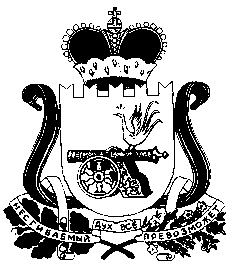 